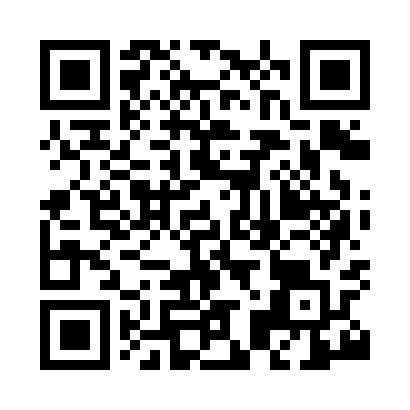 Prayer times for Bloxham, Oxfordshire, UKWed 1 May 2024 - Fri 31 May 2024High Latitude Method: Angle Based RulePrayer Calculation Method: Islamic Society of North AmericaAsar Calculation Method: HanafiPrayer times provided by https://www.salahtimes.comDateDayFajrSunriseDhuhrAsrMaghribIsha1Wed3:365:351:036:108:3110:312Thu3:335:331:026:118:3310:333Fri3:305:311:026:128:3410:364Sat3:275:291:026:138:3610:395Sun3:245:271:026:148:3810:426Mon3:215:261:026:158:3910:457Tue3:185:241:026:168:4110:488Wed3:155:221:026:178:4310:519Thu3:125:201:026:188:4410:5310Fri3:115:191:026:198:4610:5411Sat3:105:171:026:208:4710:5512Sun3:095:161:026:218:4910:5613Mon3:085:141:026:228:5010:5614Tue3:075:121:026:238:5210:5715Wed3:075:111:026:248:5410:5816Thu3:065:091:026:258:5510:5917Fri3:055:081:026:268:5710:5918Sat3:045:071:026:278:5811:0019Sun3:045:051:026:279:0011:0120Mon3:035:041:026:289:0111:0221Tue3:025:031:026:299:0211:0222Wed3:025:011:026:309:0411:0323Thu3:015:001:026:319:0511:0424Fri3:014:591:026:319:0711:0525Sat3:004:581:026:329:0811:0526Sun3:004:571:036:339:0911:0627Mon2:594:561:036:349:1011:0728Tue2:594:551:036:349:1211:0729Wed2:584:541:036:359:1311:0830Thu2:584:531:036:369:1411:0931Fri2:584:521:036:379:1511:09